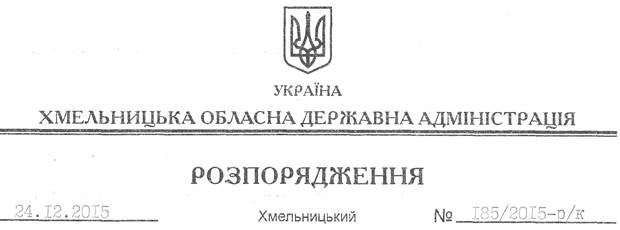 На підставі статей 6, 39 Закону України “Про місцеві державні адміністрації”, наказу Міністерства фінансів України від 22.06.2012 року № 758 “Про затвердження Порядку відкриття та закриття рахунків у національній валюті в органах Державної казначейської служби України”, зареєстрованого в Міністерстві юстиції України 18.07.2012 за № 1206/21518: 1. Надати право першого підпису фінансових документів:2. Надати право другого підпису фінансових документів:3. Визнати таким, щовтратилочинність, розпорядженняголовиобласноїдержавноїадміністраціївід09.12.2015 № 173/2015-р/к “Про надання права першого та другого підписівфінансовихдокументів”.4. Контрольза виконанням цього розпорядження залишаю за собою. Перший заступникголови адміністрації							В.ПроцюкПро надання права першого та другого підписів фінансових документівПроцюкуВасилю Васильовичу–першому заступнику голови обласної державної адміністраціїТкаченкоЛюдмиліМиколаївні–заступнику керівникаапарату – начальнику відділуфінансово-господарськогозабезпеченняапаратуобласноїдержавноїадміністрації